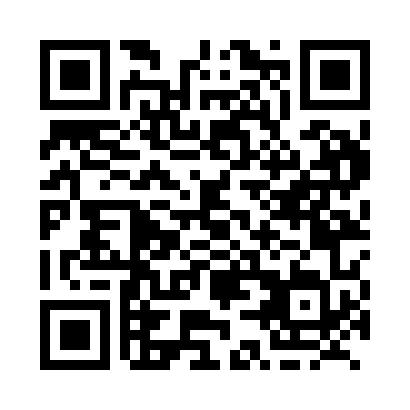 Prayer times for Chinook, Alberta, CanadaWed 1 May 2024 - Fri 31 May 2024High Latitude Method: Angle Based RulePrayer Calculation Method: Islamic Society of North AmericaAsar Calculation Method: HanafiPrayer times provided by https://www.salahtimes.comDateDayFajrSunriseDhuhrAsrMaghribIsha1Wed3:585:541:216:288:4810:452Thu3:555:521:216:298:5010:483Fri3:525:511:216:308:5110:514Sat3:495:491:206:318:5310:535Sun3:465:471:206:328:5410:566Mon3:435:451:206:338:5610:597Tue3:405:441:206:348:5811:028Wed3:375:421:206:358:5911:049Thu3:355:401:206:369:0111:0710Fri3:325:391:206:379:0211:1011Sat3:295:371:206:389:0411:1212Sun3:285:351:206:399:0511:1313Mon3:275:341:206:409:0711:1414Tue3:265:321:206:419:0811:1415Wed3:265:311:206:419:1011:1516Thu3:255:301:206:429:1111:1617Fri3:245:281:206:439:1311:1718Sat3:245:271:206:449:1411:1719Sun3:235:251:206:459:1611:1820Mon3:225:241:206:469:1711:1921Tue3:225:231:206:469:1911:2022Wed3:215:221:206:479:2011:2023Thu3:215:211:216:489:2111:2124Fri3:205:191:216:499:2211:2225Sat3:205:181:216:509:2411:2226Sun3:195:171:216:509:2511:2327Mon3:195:161:216:519:2611:2428Tue3:185:151:216:529:2711:2429Wed3:185:141:216:529:2911:2530Thu3:185:131:216:539:3011:2631Fri3:175:131:226:549:3111:26